Verifica di aritmetica   1  b   c   f  ALUNNO/A  ……………………………………………………………………………...    3-4/ 4/ 20131       7 PUNTI       CONOSCENZA – CALCOLO – TERMINI – SCELTE RAGIONATETROVA E SCEGLI LE SCOMPOSIZIONI SCRITTE GIUSTE:              60  2X5             501  501           39  3            1000   23 X 53                 8  2               5248   2                16   4                6  2                     1    1               13  13                1                               4   2               2124   2                  4   2                3  3                                              1                                                         2   2              1062   2                   2   2                1                                                                                                                                     531   3                   1                                                                                                                                                       177   3                                                                                                                                                         59   59                                                                                                                                                           12       6 PUNTI       CONOSCENZA – CALCOLO – TERMINI – SCELTE RAGIONATEA CHE NUMERO CORRISPONDE LA MOLTIPLICAZIONE DI FATTORI PRIMI?:23 X  52=                    32X 7=                  72 X 112 =                  26 X 33 =                   13 X 17=                  22 X 32 X 52=       3       6 PUNTI       CONOSCENZA – CALCOLO – TERMINI – SCELTE RAGIONATEUn agricoltore ha raccolto 150 kg di mele, 110 kg di pere e 200 kg di arance. Vuole sistemare la frutta raccolta in cassette che abbiano tutte lo stesso peso e che contengano ciascuna lo stesso tipo di frutta. Quale sarà il peso di ogni cassetta? Quante cassette potrà riempire?                                                                                                              Un aiutino            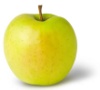 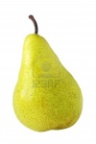 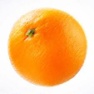 	      150                        110                         200Dopo aver scomposto i tre numeri devi decidere se devi trovare il Massimo Comune Divisore  o  il minimo  comune  multiplo . . . ( continua tu )4       6 PUNTI       CONOSCENZA – CALCOLO – TERMINI – SCELTE RAGIONATE15234    questo numero pari è divisibile per ?2                    3                   5                   7                   11                13       si  no        si   no          si   no          si  no           si    no        si   no5       6 PUNTI       CONOSCENZA – CALCOLO – TERMINI – SCELTE RAGIONATE                                                                                                 possibili risultati6       4 PUNTI       CONOSCENZA – CALCOLO – TERMINI – SCELTE RAGIONATEQual’ è la radice col risultato giusto?           16 = 2        300 =10    900 = 30       64 = 4Qual’ è il logaritmo sbagliato?    Log  100= 10    Log  81= 2        Log  400= 2    Qual’ è il calcolo giusto?Qual’ è il m.c.m. sbagliato fra        30  60  90             180               90Qual’ è il termine esatto fra questi ( sottolinealo )?   Scompostazione – criteri di divisilità -  fattori primari – numeri pari primi – multipli – sottomoltipli – massimo comune multiplo.8       9 PUNTI       CONOSCENZA – CALCOLO – TERMINI – SCELTE RAGIONATE4x4 =                 - 1,6 =             3                                                        =                                    : 100=                 :6 =                                       x 1.000 =                  0,2 x 0,2 x                                                                                                                        103  x                  =    33 : 3 + 62 : 3 + 23 x 2 – 14 : 2 x 5 – 20 =            